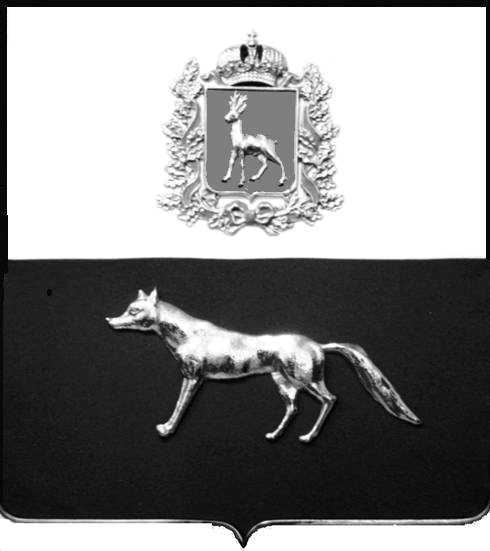 В соответствии с Федеральным законом от 06.10.2003 № 131-ФЗ                  «Об общих принципах организации местного самоуправления в Российской Федерации», с Федеральным Законом от 30.12.2020 №518-ФЗ «О внесении изменений в отдельные законодательные акты Российской Федерации», со статьёй 69.1 Федерального Закона от 13.07.2015 года №218-ФЗ «О государственной регистрации недвижимости», руководствуясь Уставом муниципального района Сергиевский,  на основании акта осмотра объекта недвижимого имущества № 5 от 03.06.2024 г.  14 ч.00 минут, Администрация муниципального района СергиевскийП О С Т А Н О В Л Я ЕТ:1.В отношении ранее учтенного объекта недвижимости с кадастровым  номером  63:31:0702029:156, площадью 79,4 кв.м., расположенного  по  адресу: Самарская область, Сергиевский район, с.Сергиевск, ул. З.Космодемьянской, д. 10  выявлен правообладатель: -гр. РФ Деянов Алексей Александрович, 28.03.1975 года рождения, место рождения: с.Сергиевск, Сергиевский район, Куйбышевская область. Паспорт гр. РФ серия 36 19 № 785601 выдан ГУ МВД России по Самарской области 21.04.2020 г., код подразделения 630-035; СНИЛС: 084-070-844 62, адрес регистрации: Самарская область, Сергиевский район, с. Сергиевск, ул. З.Космодемьянской, д. 10, кв.1.  2.Право собственности подтверждается  материалами наследственного дела № 363/2013, открытого нотариусом Сергиевского района Самарской области- Красновой В.Ф., что подтверждается  ответом на запрос  регистрационный №1108 от 23 августа 2023 года.3.Направить данное постановление в Управление Федеральной службы государственной регистрации, кадастра и картографии по Самарской области.4.Контроль за выполнением настоящего постановления оставляю за собой.Глава муниципального районаСергиевский                                                                                  А.И.ЕкамасовПроект решения  получил: _________________________              ______________________________            [Подпись] 	                                                  [Ф. И. О.]Примечание: в течение тридцати дней со дня получения проекта решения выявленный правообладатель вправе направить возражения относительно сведений о правообладателе по адресу: 446540, Самарская область, Сергиевский район, с.Сергиевск, ул. Г.-Михайловского, д. 27 каб. № 2.О выявлении правообладателя ранее учтенного объекта недвижимости, жилого дома с кадастровым номером 63:31:0702029:156  по адресу: Самарская область, Сергиевский район, с. Сергиевск, ул. З.Космодемьянской, д.10.